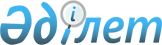 О внесении изменений в решение городского Маслихата от 23 декабря 2004 года N 12/92 "Об утверждении Правил назначения и оказания единовременной материальной помощи и ежемесячной доплаты", зарегистрированное в департаменте юстиции 4 февраля 2005 года N 1849
					
			Утративший силу
			
			
		
					Решение Актауского городского Маслихата Мангистауской области от 24 марта 2005 года N 14/118. Зарегистрировано Департаментм юстиции Мангистауской области 13 апреля 2005 года за N 1897. Утратило силу решением Актауского городского маслихата № 21/203 от 20 июля 2009 года


      Сноска. Утратило силу решением Актауского городского маслихата № 21/203 от 20 июля 2009 года;






      В соответствии со статьей 53 Бюджетного 
 кодекса 
 Республики Казахстан, в целях социальной поддержки уязвимых слоев населения, отдельных категорий граждан и персональных пенсионеров областного  значения городской маслихат 

РЕШИЛ:





     Внести в 
 решения 
 городского маслихата от 23 декабря 2004 года N 12/92 "Об утверждении Правил назначения и оказания единовременной материальной помощи и ежемесячной доплаты" (зарегистрировано Департаментом юстиции Мангистауской области 4 февраля 2005 года за N 1849, опубликовано в газетах "Мангистау" от 3 марта 2005 года N 42-43 (6633) и "Огни Мангистау" от 15 марта 2005 года N 48 (9335), следующие изменения:




     1) в пункте 40:



     в подпункте 1) слова "6 месячных расчетных показателей" заменить словами "30000 (тридцать тысяч) тенге";



     подпункт 5) дополнить подпунктом 5-1) следующей редакции:



     "5-1) ко Дню Победы (ежегодно к 9 мая) участникам локальных войн в Афганистане в размере 8000 (восемь тысяч) тенге;"



     в подпункте 8) слова "получателем государственного социального пособия" исключить;



     дополнить подпунктом 10) следующего содержания:



     "10) ко Дню города (ежегодно в сентябре) почетным гражданам города в размере десяти месячных расчетных показателей";




     2) в пункте 43 слова "пятнадцати тысяч (15000) тенге" заменить словами "получаемой пенсии".

    

Председатель сессии                     Секретарь городского




                                             маслихата



     С.Кутепов                              У.Сидыкова 


					© 2012. РГП на ПХВ «Институт законодательства и правовой информации Республики Казахстан» Министерства юстиции Республики Казахстан
				